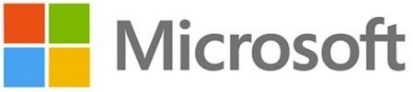 Request for Credit or Refund FormScope: CSP Direct Bill or Indirect ProvidersDear Customer,Please fill this form completely and attach during submission of your service request in Partner Center.Different types of credit or refunds requestsA refund or credit request could be submitted for a variety of reasons. These could include:Service outages (Service Level Agreement credits)Technical reasons An accidental purchaseMisinformation/promise from MicrosoftDuplicate order  Regardless of the type of credit or refund request please provide the following informationIMPORTANT: Bulk credit requests should usually not be submitted. CSP Partners must submit individual service requests for credit or refunds for each customer impacted if less than 10. If there is a single event or reason for the credit or refund that impacts more than 10 customers the partner can file a single service requests and provide a list of the impact customer tenants.Type credit or refund request:Service outages (Service Level Agreement credits)Technical reasons An accidental purchaseMisinformation/promise from MicrosoftDuplicate orderBELOW ONLY for Service outages (Service Level Agreement credits):Customer tenant GUID: Outage Incident#: (see below)Were the impacted subscriptions purchased via CSP? Yes/NoBELOW Request details are required for any other credit scenario type (not needed for SLA credits):Affected Customer’s Tenant Domain: <*.onmicrosoft.com Domain>Credit Reason: Please describe why you are requesting credit or a refundSubscription GUID(s) for which credit is requested: From what date is credit requested?The exact amount requested and how it was calculatedIf technical reason: Service Request# opened with MSFT Tech support If Misinformation/promise from Microsoft: attach evidenceIf accidentally purchased: why was the incorrect subscription not suspended before?If Duplicate order: subscription GUID(s) of the “surviving” subscription(s)More on SLA Credits (specifically):The Incident ID (such as EX25194) is found in the Service Health page in the Microsoft 365 admin center. Incident numbers are preceded with a 2-letter abbreviation that indicates the service affected, such as:
EX - Exchange Online
FO - Exchange Online Protection
SB - Skype for Business Online (formally Lync Online)
OS - Office Subscription
PB -Power BI for Office 365
SP - SharePoint Online
YA - Yammer Enterprise
MO - Portal ErrorScenarios qualify for SLA from the service description:If the SLA credit is approved, Microsoft will process the credit onto the CSP Partner’s account (the credit is normally visible on next month’s invoice). It is the partner’s responsibility to provide credit to their customer(s).Service level agreement credits are covered in the MCRA section 4.f. and in the Program Guide section 1.3 which can be found at https://docs.microsoft.com/en-us/partner-center/csp-documents-and-learning-resources Office 365, CRM/Dynamics 365, stand-alone services, Microsoft Intune and Skype for Business services:IMPORTANT: CSP partners (not the end customers or the Indirect Resellers) must submit a claim and all required information by the end of the calendar month following the month in which the incident occurred. For example, if the incident occurred on February 15, we must receive the claim and all required information by March 31. This is also clearly called out in the Online Services Consolidated SLA document on page #5: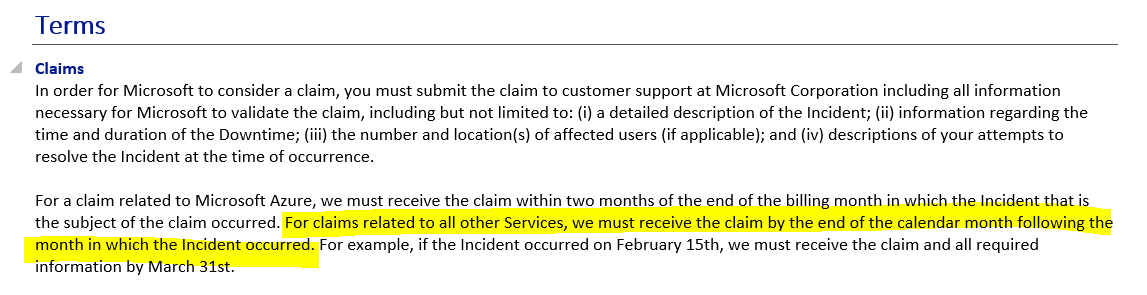 